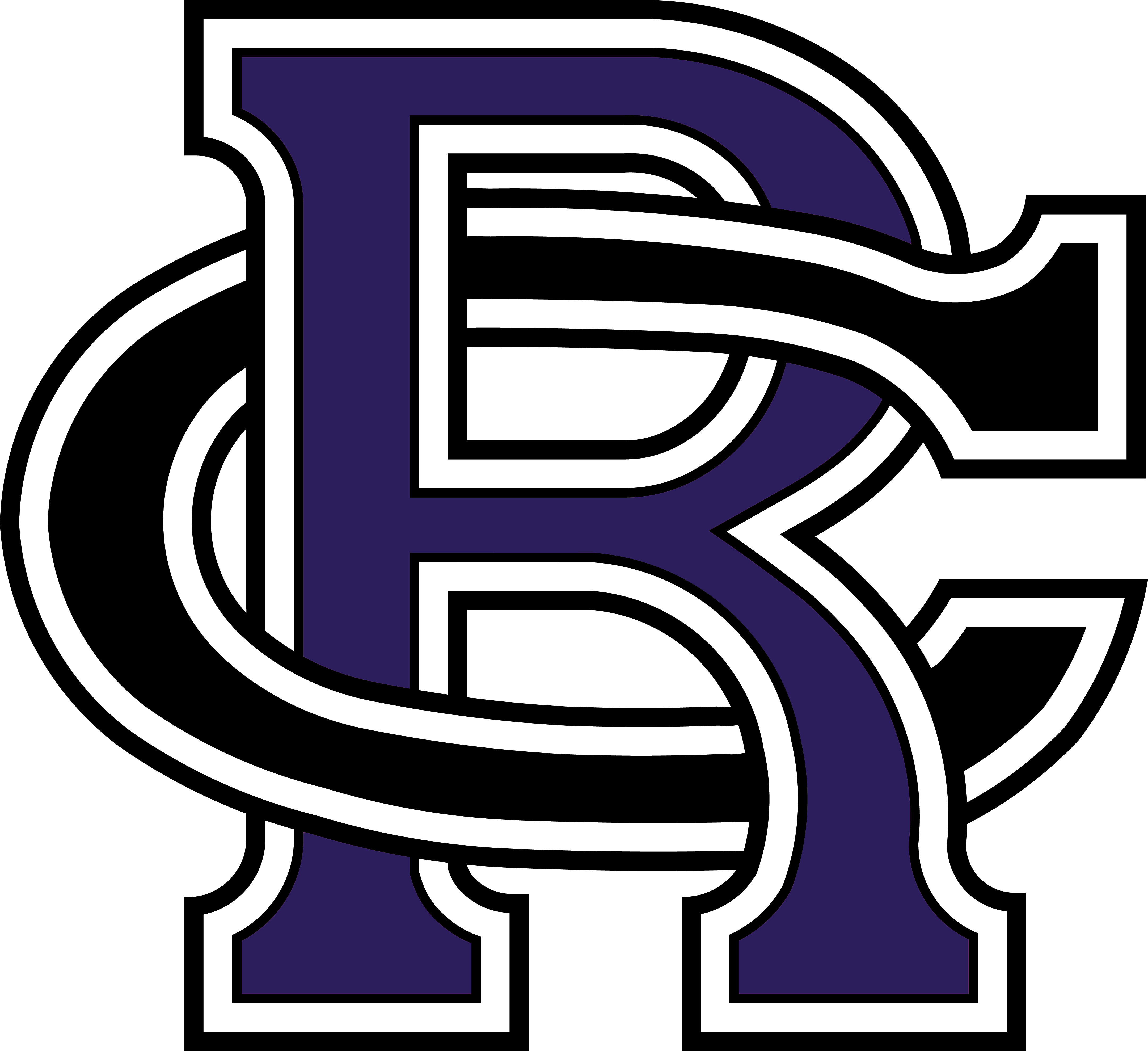 Rancho Cucamonga High School – FootballParent Meeting Tuesday, April 2nd – 7:00 pm Rancho Cucamonga HS – Y102For all Football Student Athletes and ParentsWe are gearing up for our Mattress sale. This is an incredible opportunity for us to earn a great deal of money without having to ask the parents and kids to sell anything. Other high schools have been VERY successful with this event in the past and we are excited to have this opportunity for ourselves this year.CFS (Fundraising Company) will be paying us $5.00 per student if at least 1 parent/guardian attends the meeting. Consider it an easy way for us to immediately start making money for doing nothing other than attending a meeting. It is VERY IMPORTANT to communicate the details of this event with ALL Football parents and students in the program in order to maximize our results and earn the most money.We will be conducting a meeting on Tuesday, April 2nd at 7:00 pm in Y102 at Rancho Cucamonga High School.  We are asking all football student athletes and their parents to attend.We realize that as parents of student athletes you have very busy schedules, but this is a meeting that cannot be overlooked.We look forward to seeing all of you at the meeting.Respectfully,Mark VertiMark VertiFootball Coach